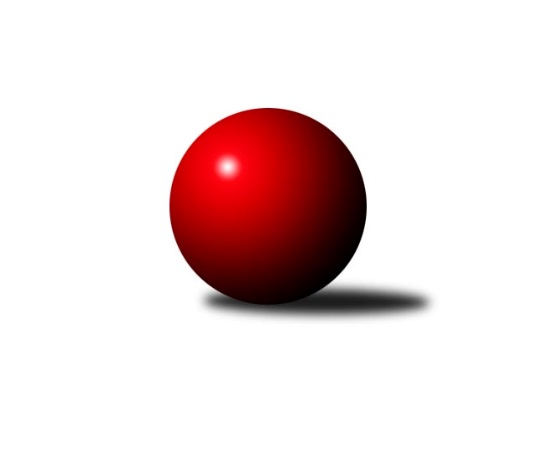 Č.15Ročník 2017/2018	22.2.2018Nejlepšího výkonu v tomto kole: 1639 dosáhlo družstvo: TJ Frenštát p.R.˝A˝Meziokresní přebor - Nový Jičín, Přerov, Vsetín 2017/2018Výsledky 15. kolaSouhrnný přehled výsledků:TJ Frenštát p.R.˝A˝	- TJ Nový Jičín˝B˝	5:1	1639:1637	4.5:3.5	19.2.TJ Nový Jičín˝D˝	- TJ Spartak Bílovec˝B˝	1:5	1554:1608	2.0:6.0	21.2.TJ Nový Jičín ˝A˝	- TJ Nový Jičín˝C˝	4:2	1592:1591	4.0:4.0	22.2.Tabulka družstev:	1.	TJ Spartak Bílovec˝B˝	14	12	1	1	60.0 : 24.0 	68.5 : 43.5 	 1598	25	2.	TJ Nový Jičín ˝A˝	13	10	0	3	53.0 : 25.0 	61.5 : 42.5 	 1588	20	3.	TJ Nový Jičín˝C˝	14	6	3	5	46.0 : 38.0 	62.5 : 49.5 	 1516	15	4.	TJ Nový Jičín˝D˝	13	5	2	6	35.0 : 43.0 	47.0 : 57.0 	 1534	12	5.	TJ Frenštát p.R.˝A˝	13	4	2	7	34.0 : 44.0 	46.0 : 58.0 	 1555	10	6.	Kelč˝B˝	12	4	1	7	33.0 : 39.0 	49.5 : 46.5 	 1576	9	7.	TJ Nový Jičín˝B˝	13	0	1	12	15.0 : 63.0 	33.0 : 71.0 	 1503	1Podrobné výsledky kola:	 TJ Frenštát p.R.˝A˝	1639	5:1	1637	TJ Nový Jičín˝B˝	Milan Kučera	 	 218 	 222 		440 	 1.5:0.5 	 424 	 	218 	 206		Miroslav Bár	Zdeněk Bordovský	 	 187 	 176 		363 	 0:2 	 433 	 	214 	 219		Jan Schwarzer	Miroslav Makový	 	 204 	 211 		415 	 2:0 	 368 	 	162 	 206		Jiří Plešek	Tomáš Binek	 	 219 	 202 		421 	 1:1 	 412 	 	205 	 207		Martin D´agnolorozhodčí: Nejlepší výkon utkání: 440 - Milan Kučera	 TJ Nový Jičín˝D˝	1554	1:5	1608	TJ Spartak Bílovec˝B˝	Nikolas Chovanec	 	 194 	 179 		373 	 0:2 	 401 	 	200 	 201		Ota Beňo	Libor Jurečka	 	 215 	 190 		405 	 1:1 	 397 	 	204 	 193		Rostislav Klazar	Ivana Volná *1	 	 192 	 175 		367 	 0:2 	 397 	 	197 	 200		Michal Kudela	Martin Pavič	 	 187 	 222 		409 	 1:1 	 413 	 	210 	 203		Přemysl Horákrozhodčí: střídání: *1 od 58. hodu Josef TatayNejlepší výkon utkání: 413 - Přemysl Horák	 TJ Nový Jičín ˝A˝	1592	4:2	1591	TJ Nový Jičín˝C˝	Radek Chovanec	 	 182 	 225 		407 	 2:0 	 358 	 	166 	 192		Jana Hájková	Ján Pelikán	 	 190 	 210 		400 	 1:1 	 404 	 	201 	 203		Jana Hrňová	Radek Škarka	 	 215 	 209 		424 	 1:1 	 420 	 	203 	 217		Eva Telčerová	Jiří Petr	 	 171 	 190 		361 	 0:2 	 409 	 	215 	 194		Petr Hrňarozhodčí: Nejlepší výkon utkání: 424 - Radek ŠkarkaPořadí jednotlivců:	jméno hráče	družstvo	celkem	plné	dorážka	chyby	poměr kuž.	Maximum	1.	Jiří Janošek 	Kelč˝B˝	421.21	288.4	132.8	4.9	4/4	(441)	2.	Michal Kudela 	TJ Spartak Bílovec˝B˝	420.46	294.3	126.2	6.7	4/4	(449)	3.	Milan Kučera 	TJ Frenštát p.R.˝A˝	412.21	287.2	125.0	4.9	4/4	(445)	4.	Jana Hrňová 	TJ Nový Jičín˝C˝	408.35	282.9	125.5	5.3	4/4	(440)	5.	Petr Hrňa 	TJ Nový Jičín˝C˝	408.03	283.2	124.9	5.3	3/4	(428)	6.	Radek Škarka 	TJ Nový Jičín ˝A˝	406.46	278.1	128.4	7.4	4/4	(438)	7.	Tomáš Binek 	TJ Frenštát p.R.˝A˝	402.61	287.0	115.6	8.2	4/4	(421)	8.	Radek Chovanec 	TJ Nový Jičín ˝A˝	402.46	283.7	118.8	8.6	4/4	(424)	9.	Ivana Volná 	TJ Nový Jičín˝D˝	400.00	280.3	119.8	9.3	4/4	(429)	10.	Jan Schwarzer 	TJ Nový Jičín˝B˝	399.67	276.0	123.7	9.0	3/4	(433)	11.	Přemysl Horák 	TJ Spartak Bílovec˝B˝	395.29	281.5	113.8	6.3	4/4	(419)	12.	Marie Pavelková 	Kelč˝B˝	395.25	278.7	116.6	6.0	4/4	(424)	13.	Jan Mlčák 	Kelč˝B˝	391.88	275.6	116.3	8.9	4/4	(413)	14.	Ota Beňo 	TJ Spartak Bílovec˝B˝	391.54	279.7	111.9	8.9	4/4	(433)	15.	Jiří Petr 	TJ Nový Jičín ˝A˝	391.50	270.5	121.0	6.9	3/4	(417)	16.	Zdeněk Chvatík 	Kelč˝B˝	387.00	275.7	111.3	10.8	3/4	(406)	17.	Martin Pavič 	TJ Nový Jičín˝D˝	385.78	269.4	116.4	9.0	4/4	(409)	18.	Miroslav Makový 	TJ Frenštát p.R.˝A˝	385.65	279.5	106.1	11.8	4/4	(423)	19.	Miroslav Bár 	TJ Nový Jičín˝B˝	384.48	268.9	115.6	9.8	4/4	(424)	20.	Ján Pelikán 	TJ Nový Jičín ˝A˝	384.30	270.8	113.5	8.2	3/4	(424)	21.	Nikolas Chovanec 	TJ Nový Jičín˝D˝	379.50	271.4	108.1	12.3	4/4	(405)	22.	Šárka Pavlištíková 	TJ Nový Jičín˝C˝	377.94	262.7	115.3	12.0	3/4	(407)	23.	Martin D´agnolo 	TJ Nový Jičín˝B˝	376.05	264.6	111.4	8.3	4/4	(412)	24.	Martin Jarábek 	Kelč˝B˝	375.57	262.4	113.2	8.8	3/4	(398)	25.	Miloš Šrot 	TJ Spartak Bílovec˝B˝	374.73	261.0	113.7	11.6	3/4	(424)	26.	Jiří Plešek 	TJ Nový Jičín˝B˝	373.54	259.0	114.5	8.5	3/4	(411)	27.	Pavel Hedvíček 	TJ Frenštát p.R.˝A˝	364.33	258.3	106.0	11.3	3/4	(369)	28.	Petr Tichánek 	TJ Nový Jičín˝B˝	364.29	254.0	110.3	11.1	4/4	(403)	29.	Eva Telčerová 	TJ Nový Jičín˝C˝	361.71	255.8	105.9	11.1	4/4	(420)	30.	Josef Tatay 	TJ Nový Jičín˝D˝	357.87	256.9	101.0	12.1	3/4	(381)	31.	Zdeněk Bordovský 	TJ Frenštát p.R.˝A˝	354.25	261.1	93.2	15.3	3/4	(388)	32.	Jana Hájková 	TJ Nový Jičín˝C˝	326.67	238.8	87.8	17.3	3/4	(360)		Jan Pospěch 	TJ Nový Jičín ˝A˝	421.36	280.7	140.6	4.7	2/4	(444)		Rostislav Klazar 	TJ Spartak Bílovec˝B˝	416.25	294.0	122.3	8.0	2/4	(431)		Libor Jurečka 	TJ Nový Jičín˝D˝	397.67	276.5	121.2	8.7	2/4	(418)		Josef Chvatík 	Kelč˝B˝	396.00	283.0	113.0	11.0	1/4	(396)		Marcel Pavič 	TJ Nový Jičín˝D˝	393.67	282.0	111.7	8.5	1/4	(401)		Jaroslav Černý 	TJ Spartak Bílovec˝B˝	391.38	272.3	119.1	8.0	2/4	(409)		Martin Vavroš 	TJ Frenštát p.R.˝A˝	384.38	269.5	114.8	10.1	2/4	(412)		Tomáš Polášek 	TJ Nový Jičín ˝A˝	373.70	265.2	108.5	11.3	2/4	(409)		Lenka Žurková 	TJ Nový Jičín˝B˝	365.00	256.3	108.7	10.2	1/4	(397)		Radomír Koleček 	Kelč˝B˝	364.00	263.5	100.5	12.5	2/4	(379)		Zdeněk Zouna 	TJ Frenštát p.R.˝A˝	361.00	262.0	99.0	10.0	1/4	(361)		Stanislav Pitrun 	Kelč˝B˝	356.00	270.5	85.5	17.0	2/4	(358)		Jiří Hradil 	TJ Nový Jičín˝C˝	342.50	257.5	85.0	13.5	2/4	(378)		Zdeněk Sedlář 	Kelč˝B˝	242.00	183.0	59.0	26.0	1/4	(242)Sportovně technické informace:Starty náhradníků:registrační číslo	jméno a příjmení 	datum startu 	družstvo	číslo startu25145	Martin Pavič	21.02.2018	TJ Nový Jičín˝D˝	4x22104	Jiří Petr	22.02.2018	TJ Nový Jičín ˝A˝	3x6915	Miroslav Makový	19.02.2018	TJ Frenštát p.R.˝A˝	4x6910	Zdeněk Bordovský	19.02.2018	TJ Frenštát p.R.˝A˝	2x16235	Milan Kučera	19.02.2018	TJ Frenštát p.R.˝A˝	4x11962	Tomáš Binek	19.02.2018	TJ Frenštát p.R.˝A˝	3x25144	Nikolas Chovanec	21.02.2018	TJ Nový Jičín˝D˝	4x9134	Eva Telčerová	22.02.2018	TJ Nový Jičín˝C˝	6x16932	Ján Pelikán	22.02.2018	TJ Nový Jičín ˝A˝	4x22963	Radek Chovanec	22.02.2018	TJ Nový Jičín ˝A˝	3x8610	Rostislav Klazar	21.02.2018	TJ Spartak Bílovec˝B˝	5x24729	Miroslav Bár	19.02.2018	TJ Nový Jičín˝B˝	4x24730	Josef Tatay	21.02.2018	TJ Nový Jičín˝D˝	1x22290	Jana Beňová	22.02.2018	TJ Nový Jičín˝C˝	1x7256	Ivana Navrátilová	21.02.2018	TJ Nový Jičín˝D˝	4x7259	Libor Jurečka	21.02.2018	TJ Nový Jičín˝D˝	3x7260	Radek Škarka	22.02.2018	TJ Nový Jičín ˝A˝	4x24642	Petr Hrňa	22.02.2018	TJ Nový Jičín˝C˝	6x24470	Martin D'Agnolo	19.02.2018	TJ Nový Jičín˝B˝	5x24359	Přemysl Horák	21.02.2018	TJ Spartak Bílovec˝B˝	5x21693	Oto Beňo	21.02.2018	TJ Spartak Bílovec˝B˝	4x24198	Michal Kudela	21.02.2018	TJ Spartak Bílovec˝B˝	5x23842	Jan Schwarzer	19.02.2018	TJ Nový Jičín˝B˝	2x23430	Jiří Plešek	19.02.2018	TJ Nový Jičín˝B˝	4x13498	Jana Stehlíková	22.02.2018	TJ Nový Jičín˝C˝	6x
Hráči dopsaní na soupisku:registrační číslo	jméno a příjmení 	datum startu 	družstvo	Program dalšího kola:16. kolo28.2.2018	st	17:00	TJ Nový Jičín˝D˝ - TJ Nový Jičín˝C˝	1.3.2018	čt	17:00	TJ Spartak Bílovec˝B˝ - TJ Nový Jičín ˝A˝	1.3.2018	čt	17:00	TJ Nový Jičín˝B˝ - Kelč˝B˝	Nejlepší šestka kola - absolutněNejlepší šestka kola - absolutněNejlepší šestka kola - absolutněNejlepší šestka kola - absolutněNejlepší šestka kola - dle průměru kuželenNejlepší šestka kola - dle průměru kuželenNejlepší šestka kola - dle průměru kuželenNejlepší šestka kola - dle průměru kuželenNejlepší šestka kola - dle průměru kuželenPočetJménoNázev týmuVýkonPočetJménoNázev týmuPrůměr (%)Výkon7xMilan KučeraFrenštát A4407xMilan KučeraFrenštát A112.424402xJan SchwarzerNový Jičín B4332xJan SchwarzerNový Jičín B110.634332xMiroslav BárNový Jičín B4245xRadek ŠkarkaNový Jičín A109.344245xRadek ŠkarkaNový Jičín A4242xMiroslav BárNový Jičín B108.334245xTomáš BinekFrenštát A4211xEva TelčerováNový Jičín˝C˝108.314201xEva TelčerováNový Jičín˝C˝4205xTomáš BinekFrenštát A107.57421